Supporting Material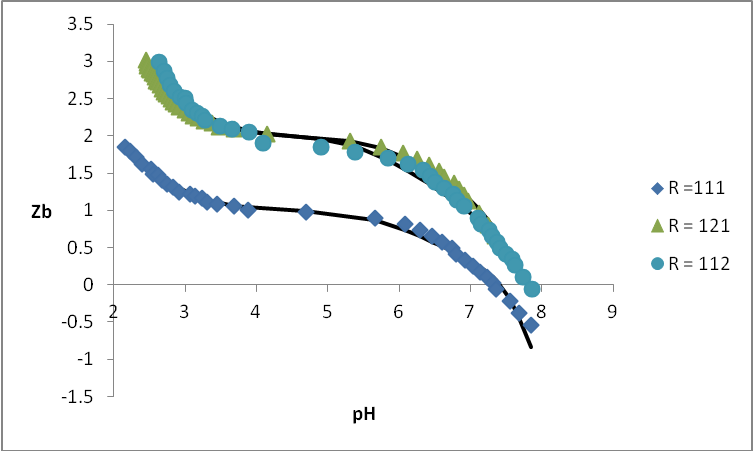 Figure 1 : ZB versus pH data of the ternary nickel(II) - ligand L – α-alanine  system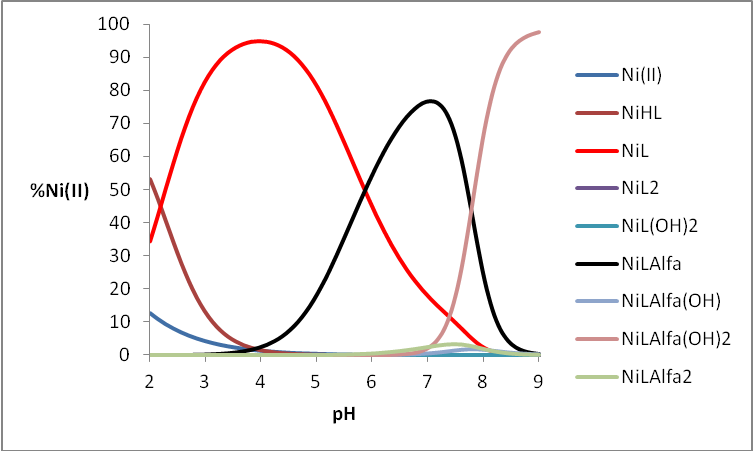 Figure 2 : Species distribution diagram as a function of pH for the A) nickel(II) – ligand L – α-alanine, in 1.0 mol.dm-3 NaCl at 25 °C considering the conditions MT = 2 mmol.dm-3 and molar ratio R = 1:1:1.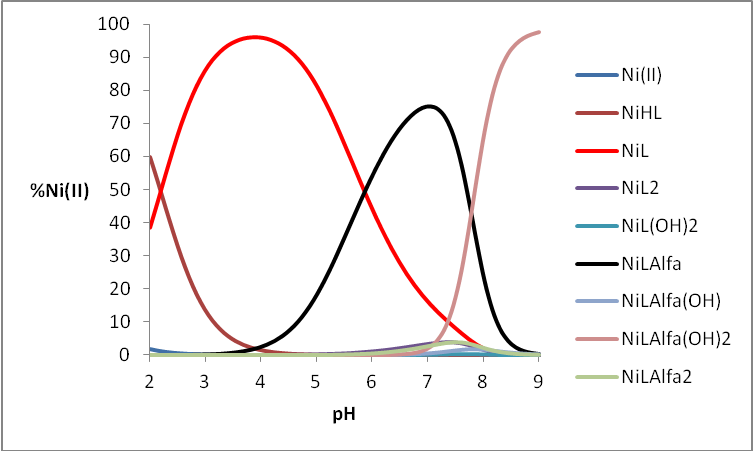 Figure 3: Species distribution diagram as a function of pH for the A) nickel(II) - ligand L – α-alanine, in 1.0 mol.dm-3 NaCl at 25 °C considering the conditions MT = 2 mmol.dm-3 and molar ratio R = 1:2:1.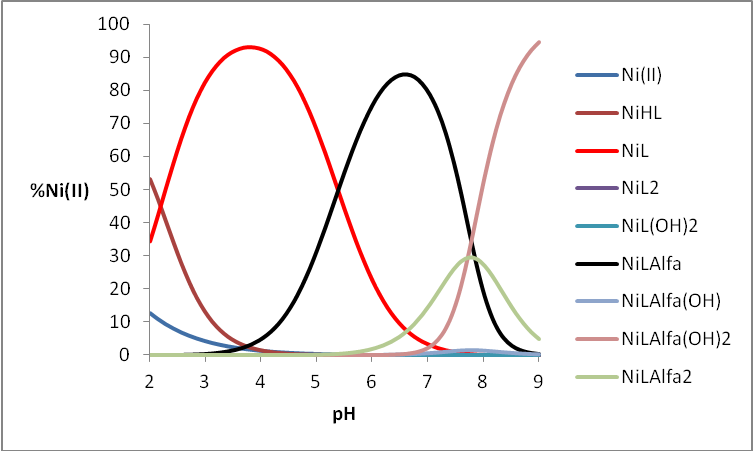 Figure 4 : Species distribution diagram as a function of pH for the A) nickel(II) - ligand L – α-alanine, in 1.0 mol.dm-3 NaCl at 25 °C considering the conditions MT = 2 mmol.dm-3 and molar ratio R = 1:1:2.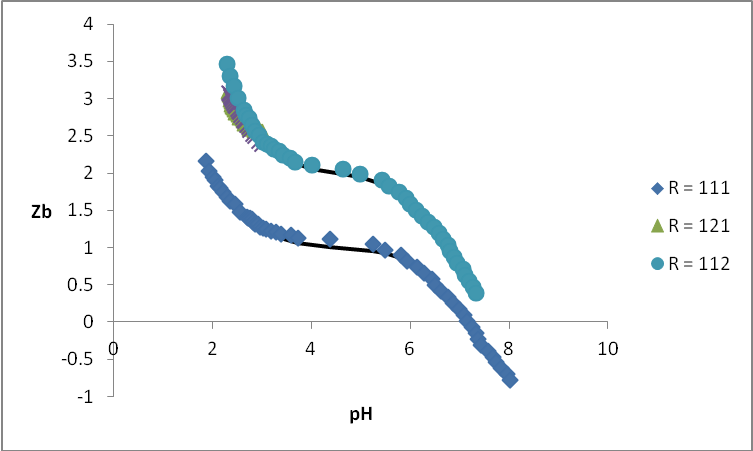 Figure 5 : ZB versus pH data of the ternary nickel(II) - ligand L – glycine  system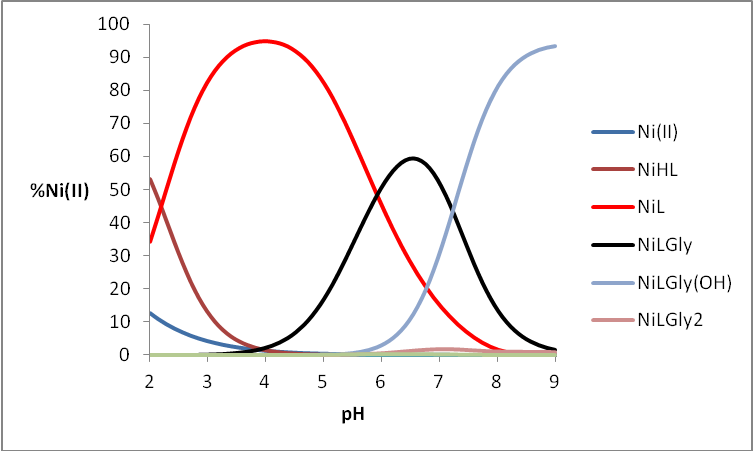 Figure 6 : Species distribution diagram as a function of pH for the A) nickel(II) - ligand L – glycine, in 1.0 mol.dm-3 NaCl at 25 °C considering the conditions MT = 2 mmol.dm-3 and molar ratio R = 1:1:1.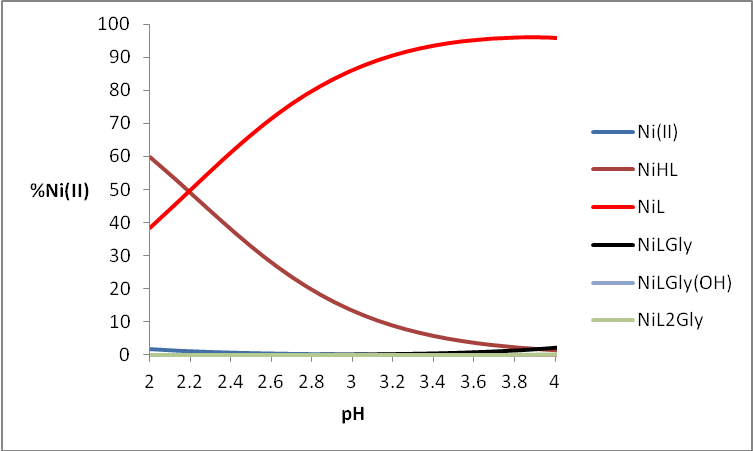 Figure 7 : Species distribution diagram as a function of pH for the A) nickel(II) - ligand L – glycine, in 1.0 mol.dm-3 NaCl at 25 °C considering the conditions MT = 2 mmol.dm-3 and molar ratio R = 1:2:1.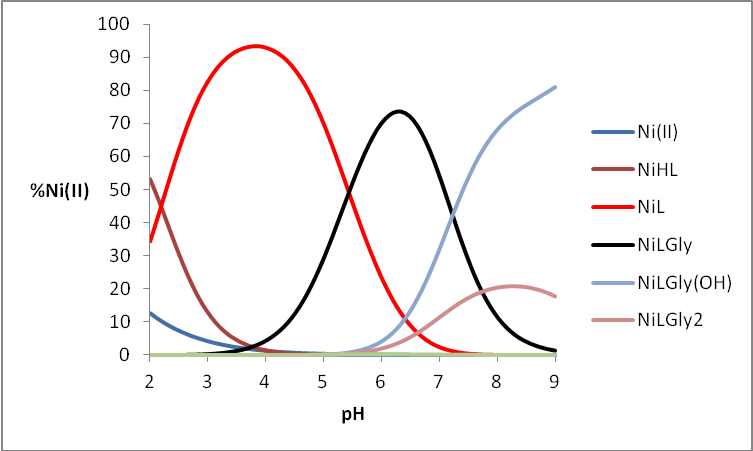 Figure 8 : Species distribution diagram as a function of pH for the A) nickel(II) - ligand L – glycine, in 1.0 mol.dm-3 NaCl at 25 °C considering the conditions MT = 2 mmol.dm-3 and molar ratio R = 1:1:2.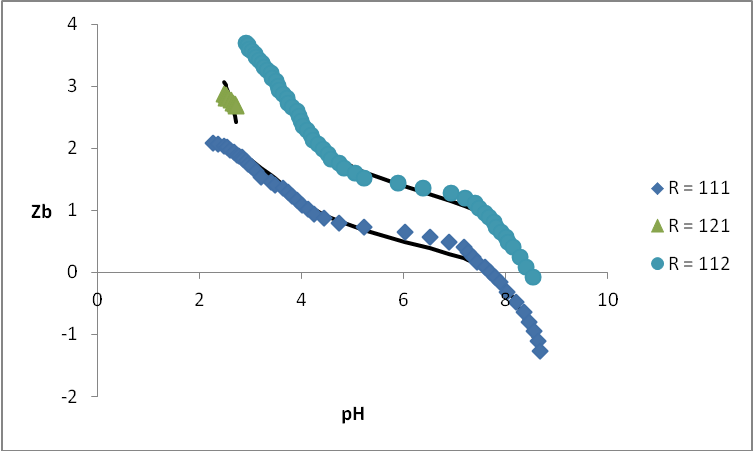 Figure 9 : ZB versus pH data of the ternary nickel(II) - ligand L – β-alanine  system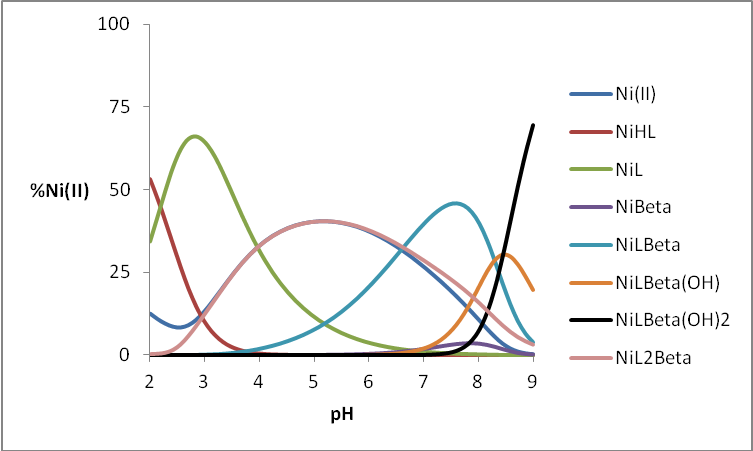 Figure 10 : Species distribution diagram as a function of pH for the A) nickel(II) - ligand L – β-alanine, in 1.0 mol.dm-3 NaCl at 25 °C considering the conditions MT = 2 mmol.dm-3 and molar ratio R = 1:1:1.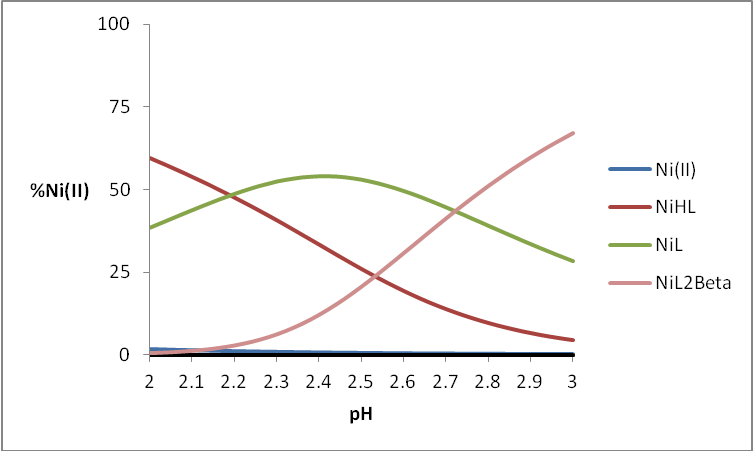 Figure 11: Species distribution diagram as a function of pH for the A) nickel(II) - ligand L – β-alanine, in 1.0 mol.dm-3 NaCl at 25 °C considering the conditions MT = 2 mmol.dm-3 and molar ratio R = 1:2:1.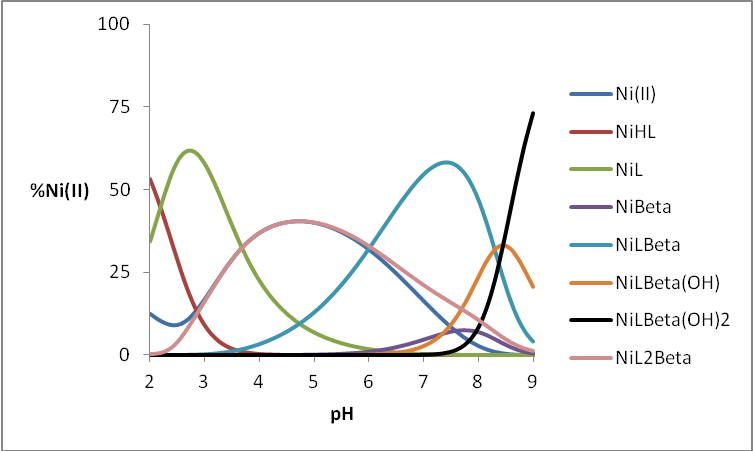 Figure 12 : Species distribution diagram as a function of pH for the A) nickel(II) - ligand L – β-alanine, in 1.0 mol.dm-3 NaCl at 25 °C considering the conditions MT = 2 mmol.dm-3 and molar ratio R = 1:1:2.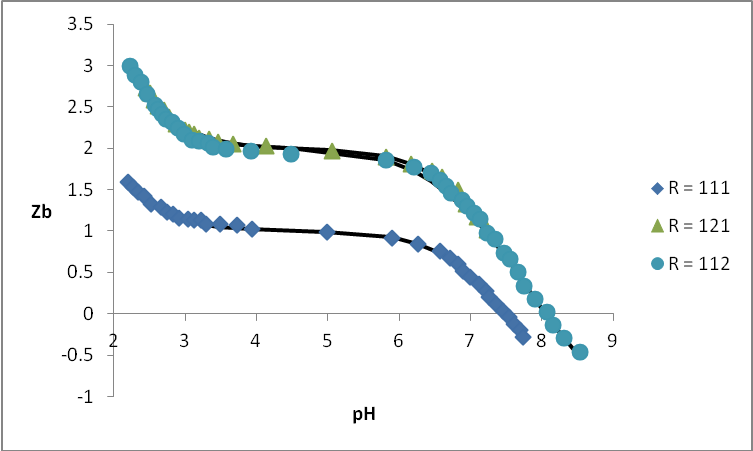 Figure 13 : ZB versus pH data of the ternary nickel(II) - ligand L – proline  system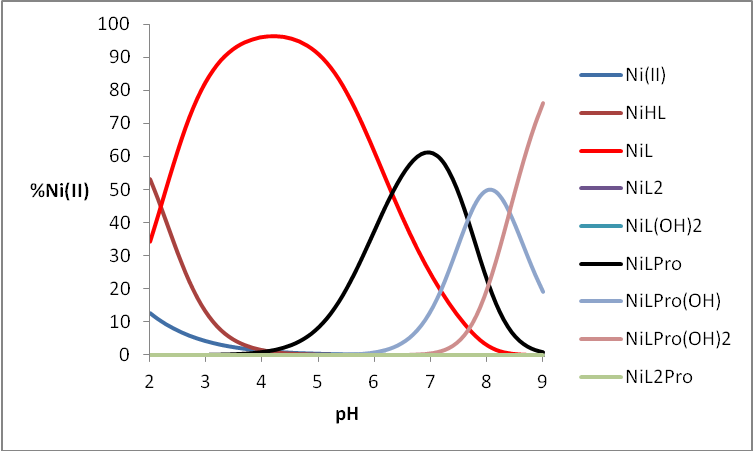 Figure 14 : Species distribution diagram as a function of pH for the A) nickel(II) - ligand L – proline, in 1.0 mol.dm-3 NaCl at 25 °C considering the conditions MT = 2 mmol.dm-3 and molar ratio R = 1:1:1.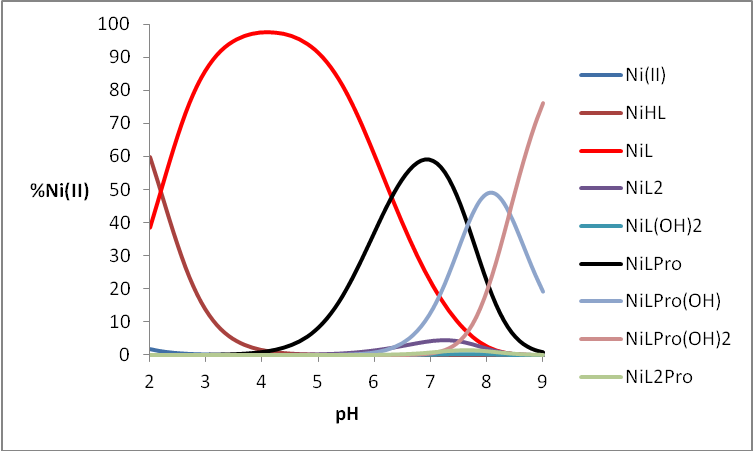 Figure 15: Species distribution diagram as a function of pH for the A) nickel(II) - ligand L – proline, in 1.0 mol.dm-3 NaCl at 25 °C considering the conditions MT = 2 mmol.dm-3 and molar ratio R = 1:2:1.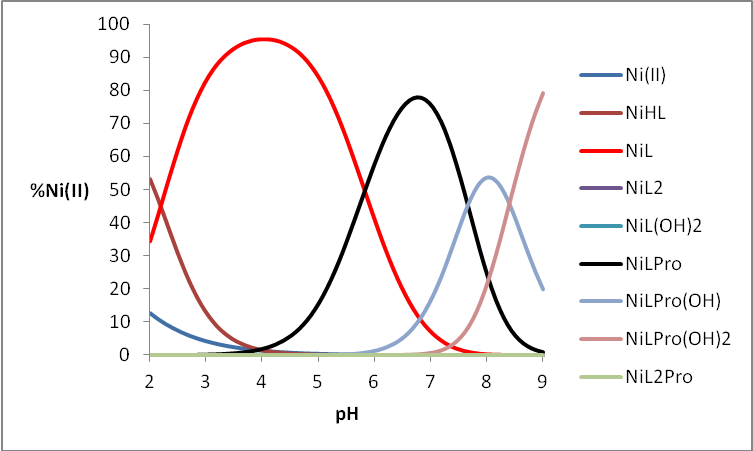 Figure 16 : Species distribution diagram as a function of pH for the A) nickel(II) - ligand L – proline, in 1.0 mol.dm-3 NaCl at 25 °C considering the conditions MT = 2 mmol.dm-3 and molar ratio R = 1:1:2.Figure 17 : ZB versus pH data of the ternary nickel(II) - ligand L – serine  systemFigure 18 : Species distribution diagram as a function of pH for the A) nickel(II) - ligand L – serine, in 1.0 mol.dm-3 NaCl at 25 °C considering the conditions MT = 2 mmol.dm-3 and molar ratio R = 1:1:1.Figure 19: Species distribution diagram as a function of pH for the A) nickel(II) - ligand L – serine, in 1.0 mol.dm-3 NaCl at 25 °C considering the conditions MT = 2 mmol.dm-3 and molar ratio R = 1:2:1.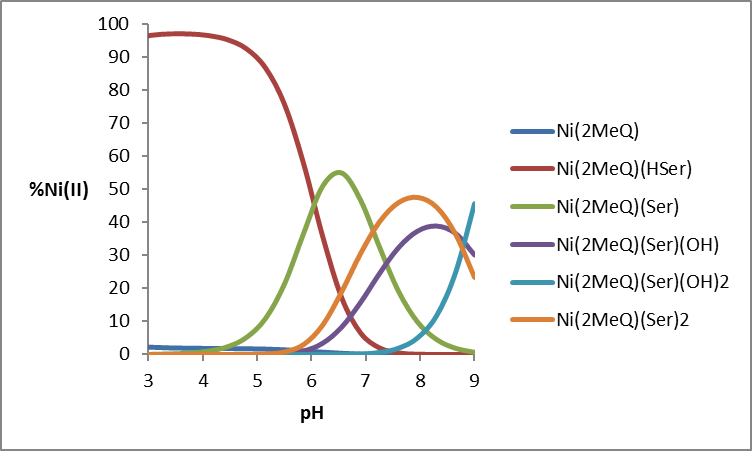 Figure 20: Species distribution diagram as a function of pH for the A) nickel(II) - ligand L – serine, in 1.0 mol.dm-3 NaCl at 25 °C considering the conditions MT = 2 mmol.dm-3 and molar ratio R = 1:1:2.Figure 21 : ZB versus pH data of the ternary nickel(II) - ligand L – threonine  systemFigure 22 : Species distribution diagram as a function of pH for the A) nickel(II) - ligand L – threonine, in 1.0 mol.dm-3 NaCl at 25 °C considering the conditions MT = 2 mmol.dm-3 and molar ratio R = 1:1:1.Figure 23: Species distribution diagram as a function of pH for the A) nickel(II) - ligand L – threonine, in 1.0 mol.dm-3 NaCl at 25 °C considering the conditions MT = 2 mmol.dm-3 and molar ratio R = 1:2:1.Figure 24: Species distribution diagram as a function of pH for the A) nickel(II) - ligand L – threonine, in 1.0 mol.dm-3 NaCl at 25 °C considering the conditions MT = 2 mmol.dm-3 and molar ratio R = 1:1:2.Figure 25 : ZB versus pH data of the ternary nickel(II) - ligand L –methionine  systemFigure 26 : Species distribution diagram as a function of pH for the A) nickel(II) - ligand L –methionine, in 1.0 mol.dm-3 NaCl at 25 °C considering the conditions MT = 2 mmol.dm-3 and molar ratio R = 1:1:1.Figure 27: Species distribution diagram as a function of pH for the A) nickel(II) - ligand L –methionine, in 1.0 mol.dm-3 NaCl at 25 °C considering the conditions MT = 2 mmol.dm-3 and molar ratio R = 1:2:1.Figure 28: Species distribution diagram as a function of pH for the A) nickel(II) - ligand L –methionine, in 1.0 mol.dm-3 NaCl at 25 °C considering the conditions MT = 2 mmol.dm-3 and molar ratio R = 1:1:2.Figure 29: ZB versus pH data of the ternary nickel(II) - ligand L – phenylalanine systemFigure 30 : Species distribution diagram as a function of pH for the A) nickel(II) - ligand L – phenylalanine, in 1.0 mol.dm-3 NaCl at 25 °C considering the conditions MT = 2 mmol.dm-3 and molar ratio R = 1:1:1.Figure 31: Species distribution diagram as a function of pH for the A) nickel(II) - ligand L – phenylalanine, in 1.0 mol.dm-3 NaCl at 25 °C considering the conditions MT = 2 mmol.dm-3 and molar ratio R = 1:2:1.Figure 32: Species distribution diagram as a function of pH for the A) nickel(II) - ligand L – phenylalanine, in 1.0 mol.dm-3 NaCl at 25 °C considering the conditions MT = 2 mmol.dm-3 and molar ratio R = 1:1:2.Figure 33 : ZB versus pH data of the ternary nickel(II) - ligand L – aspartic acid systemFigure 34 : Species distribution diagram as a function of pH for the A) nickel(II) - ligand L – aspartic acid, in 1.0 mol.dm-3 NaCl at 25 °C considering the conditions MT = 2 mmol.dm-3 and molar ratio R = 1:1:1.Figure 35: Species distribution diagram as a function of pH for the A) nickel(II) - ligand L – aspartic acid, in 1.0 mol.dm-3 NaCl at 25 °C considering the conditions MT = 2 mmol.dm-3 and molar ratio R = 1:2:1.Figure 36: Species distribution diagram as a function of pH for the A) nickel(II) - ligand L – aspartic acid, in 1.0 mol.dm-3 NaCl at 25 °C considering the conditions MT = 2 mmol.dm-3 and molar ratio R = 1:1:2.Figure 37: ZB versus pH data of the ternary nickel(II) - ligand L – glutamic acid  systemFigure 38: Species distribution diagram as a function of pH for the A) nickel(II) - ligand L – glutamic acid, in 1.0 mol.dm-3 NaCl at 25 °C considering the conditions MT = 2 mmol.dm-3 and molar ratio R = 1:1:1.Figure 39: Species distribution diagram as a function of pH for the A) nickel(II) - ligand L – glutamic acid, in 1.0 mol.dm-3 NaCl at 25 °C considering the conditions MT = 2 mmol.dm-3 and molar ratio R = 1:2:1.Figure 40: Species distribution diagram as a function of pH for the A) nickel(II) - ligand L – glutamic acid, in 1.0 mol.dm-3 NaCl at 25 °C considering the conditions MT = 2 mmol.dm-3 and molar ratio R = 1:1:2.Figure 41: ZB versus pH data of the ternary nickel(II) - ligand L – cysteine systemFigure 42: Species distribution diagram as a function of pH for the A) nickel(II) - ligand L – cysteine, in 1.0 mol.dm-3 NaCl at 25 °C considering the conditions MT = 2 mmol.dm-3 and molar ratio R = 1:1:1.Figure 43: Species distribution diagram as a function of pH for the A) nickel(II) - ligand L – cysteine, in 1.0 mol.dm-3 NaCl at 25 °C considering the conditions MT = 2 mmol.dm-3 and molar ratio R = 1:2:1.Figure 44: ZB versus pH data of the ternary nickel(II) - ligand L – histidine  systemFigure 45: Species distribution diagram as a function of pH for the A) nickel(II) - ligand L – histidine, in 1.0 mol.dm-3 NaCl at 25 °C considering the conditions MT = 2 mmol.dm-3 and molar ratio R = 1:1:1.Figure 46: Species distribution diagram as a function of pH for the A) nickel(II) - ligand L – histidine, in 1.0 mol.dm-3 NaCl at 25 °C considering the conditions MT = 2 mmol.dm-3 and molar ratio R = 1:2:1.